… ای عزيز الهی در اين دم که زلزله امتحانات بقعه مبارکه…حضرت عبدالبهاءاصلی فارسی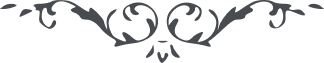 ١١ … ای عزيز الهی در اين دم که زلزله امتحانات بقعه مبارکه را به حرکت آورده و طوفان عظيمی برپاست نامه روحانی شما قرائت شد و نهايت مسرّت حاصل گشت از فضل يزدانی مستدعيم که روز به روز تو را نورانی فرمايد تا مظهر الطاف رحمانی گردی و موفّق بر خدمت آستان الهی شوی. مختصر اين است که از يوم صعود الی‌الآن اخوی مهربان به هر وسيله تمسّک جست و به هر اسبابی تشبّث نمود که سراج محبّت اللّه را خاموش نمايد در بدايت به نشر الواح شبهات پرداخت و شرق و غرب را به کلمات مؤتفکه ملوّث ساخت به گمان اين که القاء شبهات نسخ آيات باهرات کند مدّتی در اين قضيّه جهد بليغ نمود تا يرليغ جآء الحقّ و زهق الباطل انّ الباطل کان زهوقا در جميع حدود و ثغور منشور گشت و چون از اين خائب و خاسر شد به دسيسه‌ای ديگر پرداخت و زبان به مفتريات گشود و به اطراف و اکناف آنچه توانست تهمت و بهتان انتشار داد که اين عباد را معاذاللّه نسبت به عموم نيّتی غير خير مضمر آنچه نوشت به وسائطی ابلاغ نمود و لوائحی ترتيب داد که معاذاللّه اين عباد با دشمنان پادشاهی عثمانيان رابطه و مخابره دارند و آن لوائح ارسال به حکومت اين سامان شد تکذيب گشت بعد با جمعی از بدخواهان اين عبد در اين شهر همدم و هم داستان شد و شب و روز عاکف آستان آنان گشت تا آن که در اين ايّام با آنان لائحه‌ای ترتيب داده که در هر صدی هشتاد و پنج از اهالی اين صفحات بهائی گشته‌اند و با اجنبی روابطی بسته‌اند تربت مقدّسه را کعبه اتّخاذ نموده‌اند و مقام کرمل را روضه مطهّره حضرت رسول عليه السّلام قرار داده‌اند در اينجا طواف کنند و در آنجا سجده نمايند و از اين قبيل بسيار. باری جمعی به جهت تفتيش اين وقايع مأمور گشتند و از اسلامبول به اينجا آمدند آنان سرّاً فحص و جستجو نمودند ولی از بدخواهان يعنی کسانی که شريک در آن لائحه بودند و از اين آوارگان ابداً سؤالی نکردند و توضيحی نخواستند و مراجعت به اسلامبول نمودند لهذا ارياح امتحان در بقعه مبارکه روز به روز در اشتداد است. سبحان‌اللّه اگر ديگران ندانند الحمد للّه ياران واقف اسرارند و مطّلع بر وصايا و نصائح جمال مبارک در جميع الواح به وصيّت صريحه و نصيحت صحيحه و اوامر قطعيّه کلّ را از فساد که سبب هدم بنيان عباد است منع فرموده و به اطاعت و دولتخواهی و انقياد و صداقت به سرير پادشاهی امر قطعی فرموده که هر کس فسادی نمايد و يا اين که در اطاعت شهريار فتور و قصور کند از رحمت پروردگار محروم است و از نظر عنايت حقّ دور و مهجور هادم بنيان است نه بانی نوميد از رحمت پروردگار است نه راجی محروم است نه محرم مجرم است نه مکرّم و الحمد للّه اين نصوص قاطعه در جميع اقاليم منتشر و در نزد جميع دانايان مسلّم حتّی به نصّ صريح فرموده‌اند ياران الهی بايد با سائر طوائف و ملل در نهايت مهربانی رفتار کنند جفا را به وفا مقابله نمايند و خطا را به صواب ستر کنند تيغ و شمشير را به شهد و شير مقابلی کنند و سمّ نقيع را به شربت بديع مکافات فرمايند هر دردی را درمان باشند و هر زخمی را مرهم دل و جان دشمنان را يار و ياوری کنند و عوانان را غمخواری کنند و انتقام را خونخواری و درندگی شمرند سبحان‌اللّه ما سالک در اين سبيل و خلق مشغول به چه بهتان عظيم ولی اگر بيگانگان به کذب و بهتان پردازند تعجّب نبود عجب در اين است که بيگانگان حسن شهادت دهند ولی آشنايان بدخواه در نهايت شکايت، باری باوجود اين ما اميدواريم که به نهايت تمکين تحمّل اين جور عظيم نمائيم و از صراط مستقيم مقدار جوی تجاوز ننمائيم متوکّل بر خدائيم و متشبّث به ذيل کبريا و در اين طوفان بلا صابريم و شاکر و جان در کف گرفته به جانفشانی حاضريم و از برای کلّ رحمت و موهبت طلبيم و عفو و مغفرت جوئيم ربّ ارحم الخطاة و اعف عن الشّنات و لا تأخذهم بالسّيّئات و بدّلها بالحسنات انّک انت ربّ الآيات البيّنات و انّک انت الرّحمن الرّحيم**. ع ع** 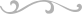 